О внесении дополнений в Перечень кодов подвидов по видам доходов, главным администратором которых является Администрация сельского поселения Енгалышевский сельсовет муниципального района Чишминский район Республики БашкортостанВ соответствии со статьей 20 Бюджетного кодекса Российской Федерации ПОСТАНОВЛЯЮ:1. Дополнить Перечень кодов подвидов доходов по видам доходов, главным администратором которых является Администрация сельского поселения Енгалышевский сельсовет муниципального района Чишминский район Республики Башкортостан, утвержденный постановлением главы  от 11декабря  2018 года № 156,  код бюджетной классификации 000  2 02 29999 10 0000 150 «Прочие субсидии бюджетам сельских поселений» следующим подвидом:код бюджетной классификации 000  2 02 49999 10 0000 150 «Прочие межбюджетные трансферты, передаваемые бюджетам сельских поселений» следующим подвидом:2. Обеспечить доведение изменений до отделения Управления Федерального казначейства по Республике Башкортостан в течение трех календарных дней с даты их принятия.3.  Контроль за исполнением настоящего постановления оставляю за собой.   4. Настоящий приказ вступает в силу с момента подписания.Глава сельского поселения                                                                 В.В. ЕрмолаевБаш[ортостан Республика]ыШишм^ районыМУНИЦИПАЛЬ РАЙОН советЫныЕНГАЛЫШ ауыл советыауыл биЛ^м^е хакимите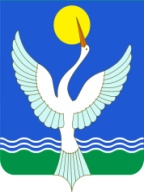 администрацияСЕЛЬСКОГО ПОСЕЛЕНИЯЕнгалышевский сельсоветМУНИЦИПАЛЬНОГО РАЙОНАЧишминскИЙ районРеспублики Башкортостан[АРАР26 февраль 2019 й.№  20ПОСТАНОВЛЕНИЕ 26 февраля 2019 г.127231 150мероприятия по модернизации систем наружного освещения населенных пунктов Республики Башкортостан127231 150мероприятия по модернизации систем наружного освещения населенных пунктов Республики Башкортостан